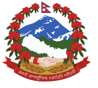 Check Against DeliveryTime 0 min 55 secStatement by the delegation of Nepal UPR of Egypt34th Session of the Working Group on the Universal Periodic Review13 November 2019Mr. President,Nepal warmly welcomes the delegation of Egypt to the 3rd Cycle of UPR. We thank them for the presentation of comprehensive report on the progress made since the second review.Nepal commends Egypt for taking important initiatives towards achieving sustainable development, ensuring equality among all citizens and empowerment of women.    We welcome the launching of the national strategy for childhood and motherhood with an integrated development perspective.  While wishing for the successful review, my delegation recommends the following for their consideration:Continue measures to strengthen women’s economic empowerment and promote women’s political participation. Continue steps to provide employment opportunities for the youth.Ensure effective access to protection mechanisms for migrants and domestic workers.Thank you. 